                         Class 4 Literacy Homework 08.12.21Read the following excerpt from Varjak Paw carefully and use different colours to highlight nouns, verbs, adjectives and adverbs. If you want an extra challenge you can underline co-ordinating conjunctions and expanded noun phrases.Good luck!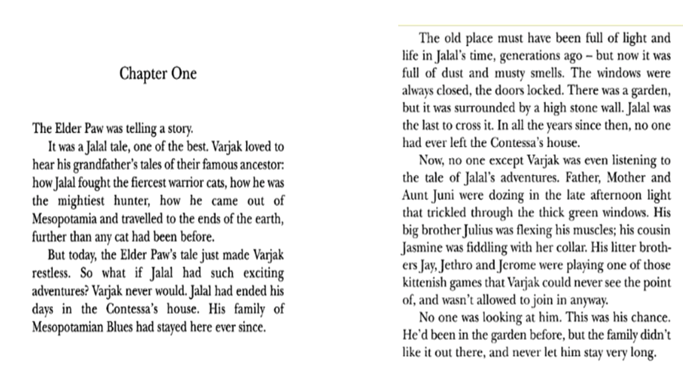 